Publicado en España el 17/11/2022 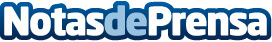 guppy, el único servicio de movilidad sostenible en el Campeonato de España de Energías AlternativasEl equipo guppy-Asturdai se ha proclamado subcampeón en la categoría de modelos eléctricos. La filosofía guppy busca fomentar una conducción eficiente de los vehículos eléctricos y reducir las emisiones perjudiciales para el medioambienteDatos de contacto:Lucía Palacio649 210 756 Nota de prensa publicada en: https://www.notasdeprensa.es/guppy-el-unico-servicio-de-movilidad Categorias: Nacional Automovilismo Ecología Industria Automotriz http://www.notasdeprensa.es